Приложение 4Рисунок 1.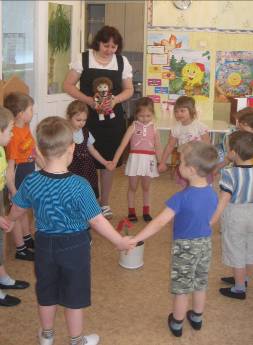                                                                      Рисунок 2.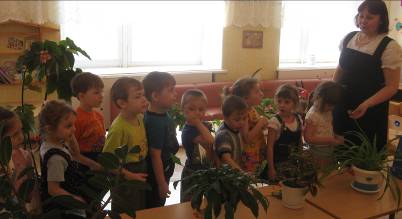             Рисунок 3.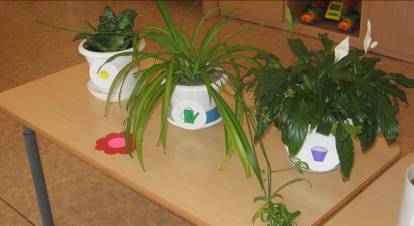 Рисунок 4.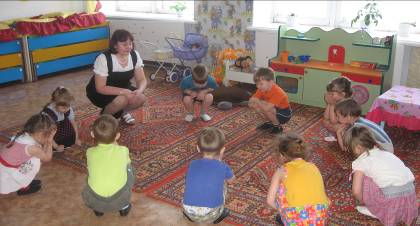                                                                 Рисунок 5.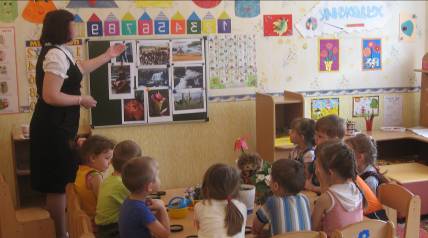          Рисунок 6.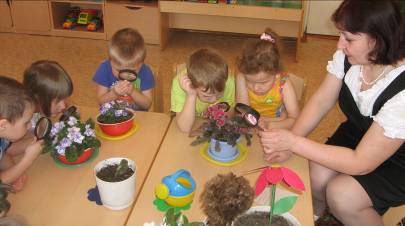 	Рисунок 7.	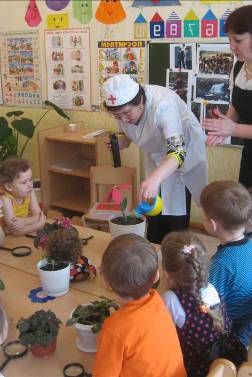                                            	Рисунок 8.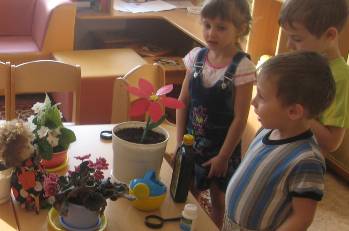 